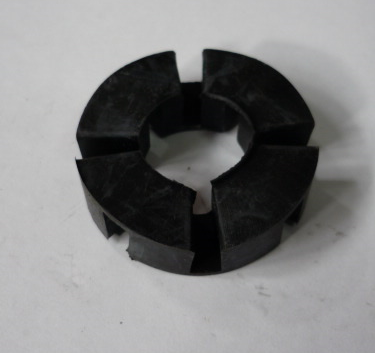 Код из 1САртикулНаименование/ Бренд/ПоставщикГабаритыД*Ш*В,ммМасса,грМатериалМесто установки/Назначение    01555                        нетМуфта VT40LR=07D=52d=2050полиуретанЧетырехсторонние станки/между двигателем и редуктором подъема траверсы    01555                        нетD=52d=2050полиуретанЧетырехсторонние станки/между двигателем и редуктором подъема траверсы    01555                        нетChang Iron  D=52d=2050полиуретанЧетырехсторонние станки/между двигателем и редуктором подъема траверсы